UPUTE ZA PRIJAVU U YAMMERU web-pregledniku kao npr. Google Chrome upišite office 365 za škole i otvorite prvu poveznicu koja se prikaže.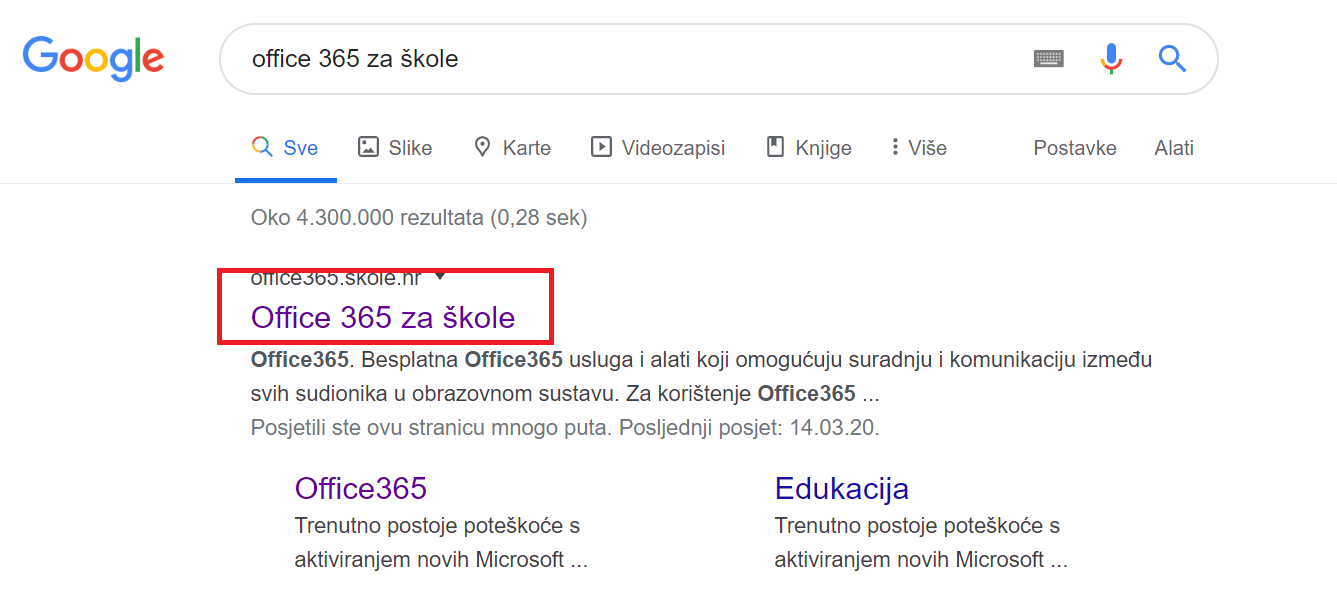 Kada vam se otvori Office 365 za škole odaberite u desnom kutu Prijava.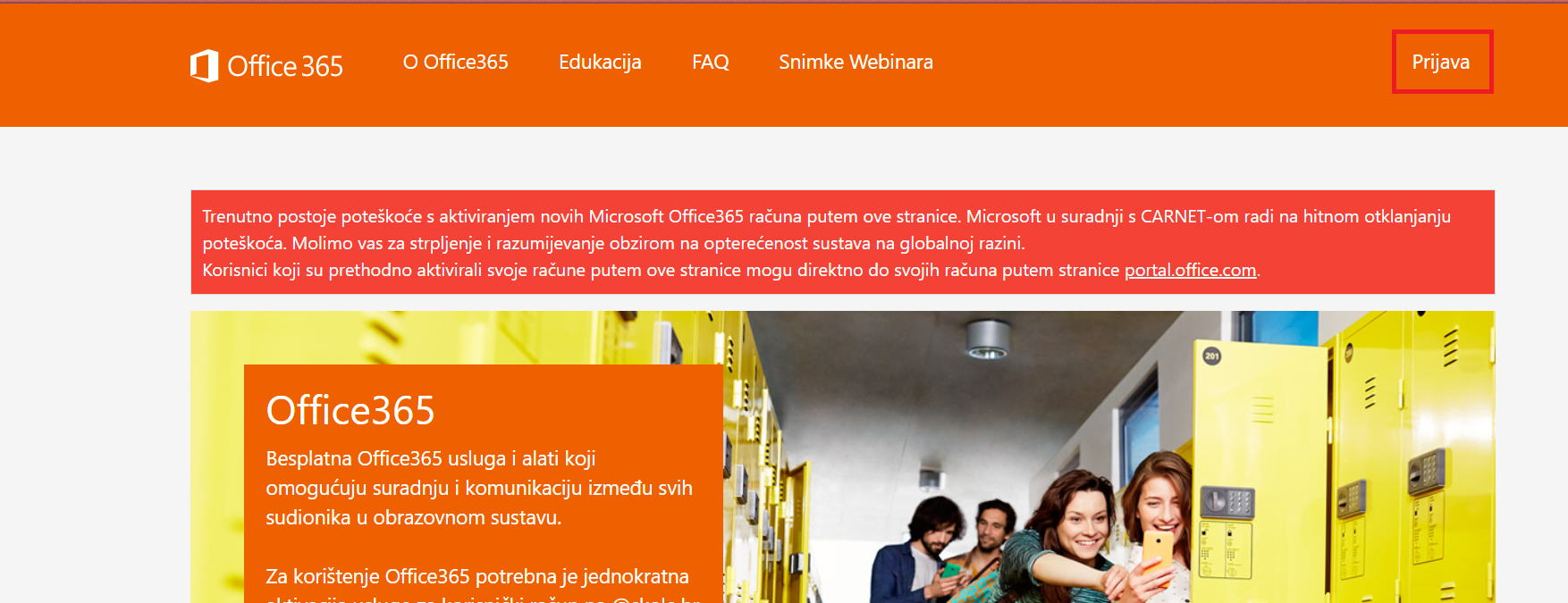 Nakon toga kliknite na sivi gumb AAI@EduHr.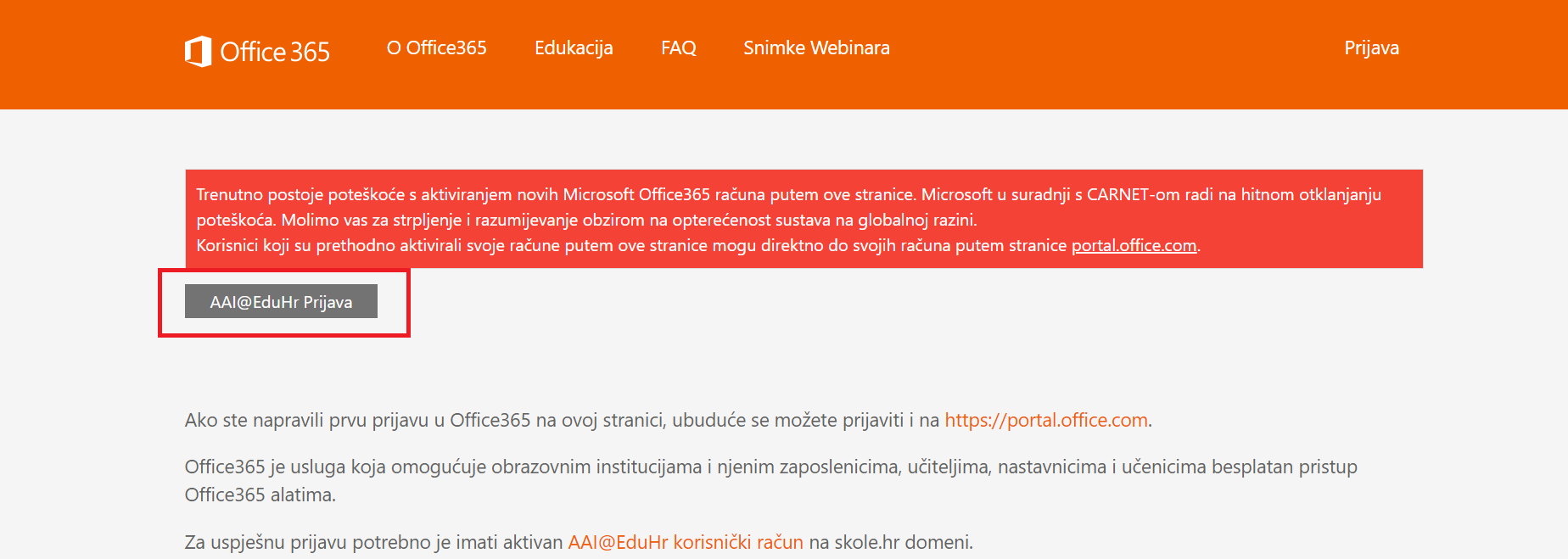 U sljedećem koraku unosite svoje podatke koje inače unosite u e-Dnevnik (učenici), a učitelji s tim podacima ulaze primjerice na Loomen. Radi se o korisničkoj oznaci i lozinki. Još jednom napominjem, ako bilo tko nema ili ne može naći podatke za prijavu, kontaktirajte učiteljicu Agnješku Bolf.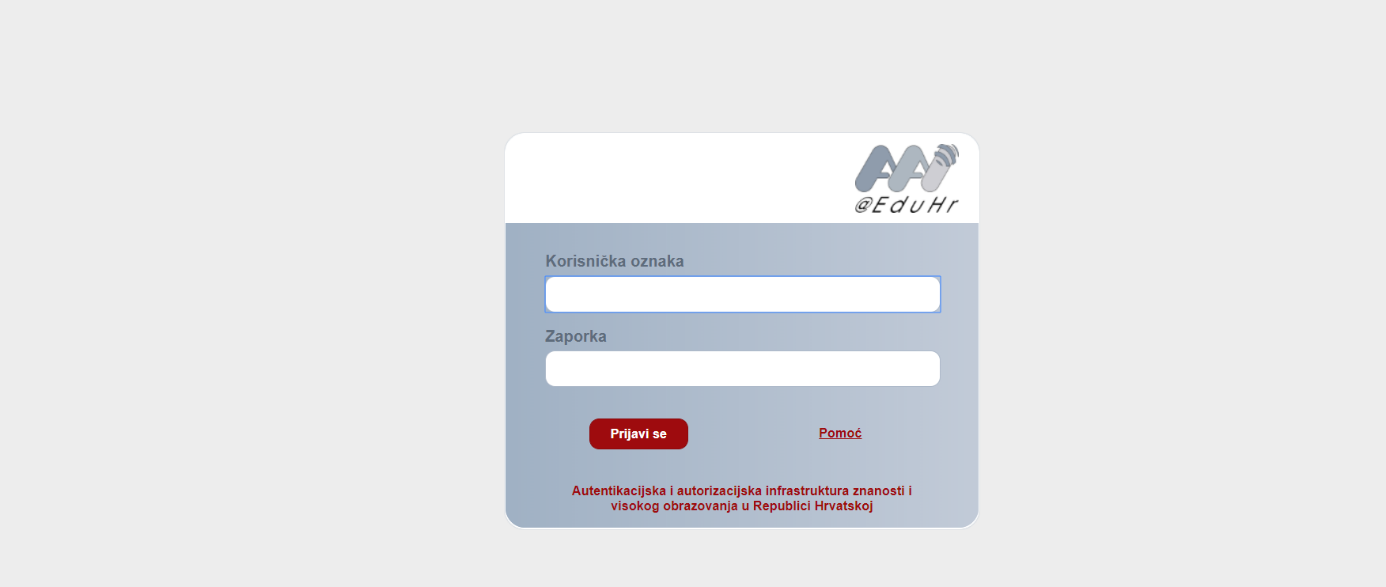 Ako vam je prvi put da ulazite u Office 365 za škole, u sljedećem koraku će vam se na ekranu pokazati poduži tekst. Dođite do kraja teksta i kliknite na gumb Prihvaćam uvjete korištenja.Zatim odaberete Odvedi me na Office 365.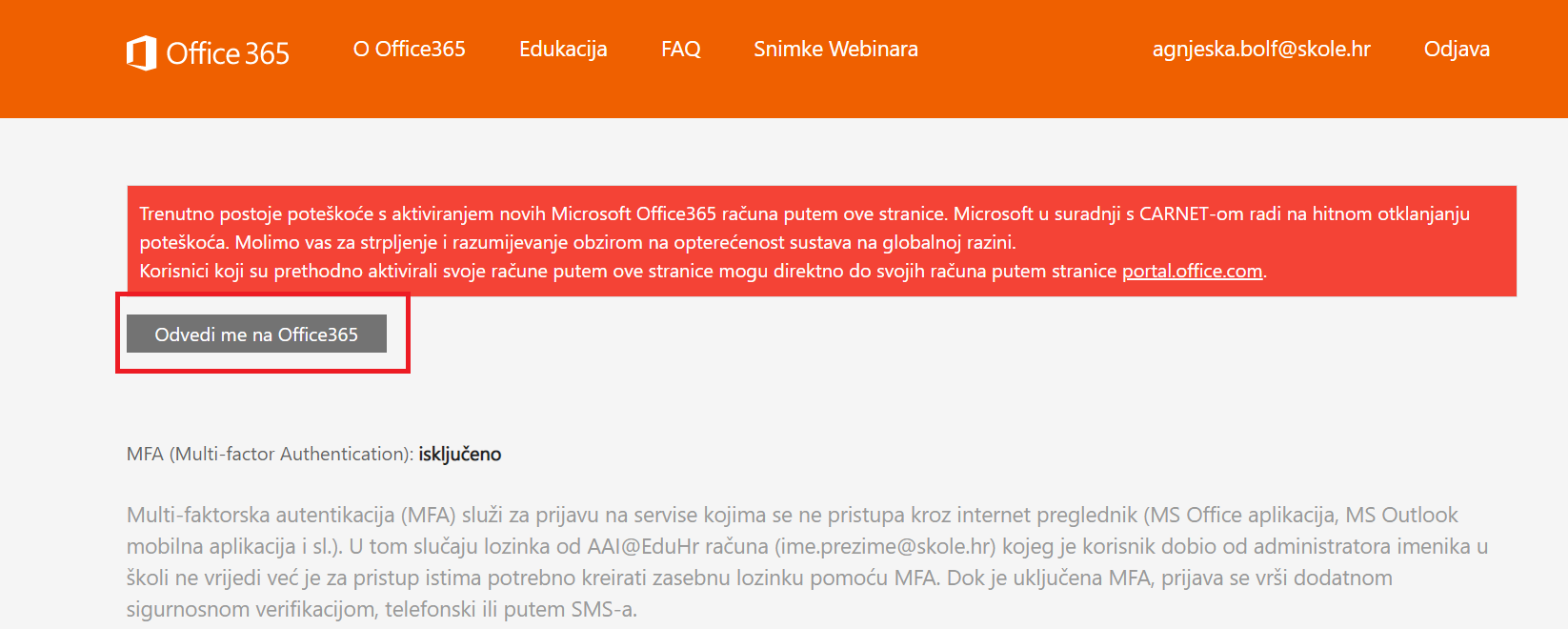 U sljedećem koraku, ako radite na vlastitom računalu odaberite Da, a ako radite na tuđem računalu odaberite Ne.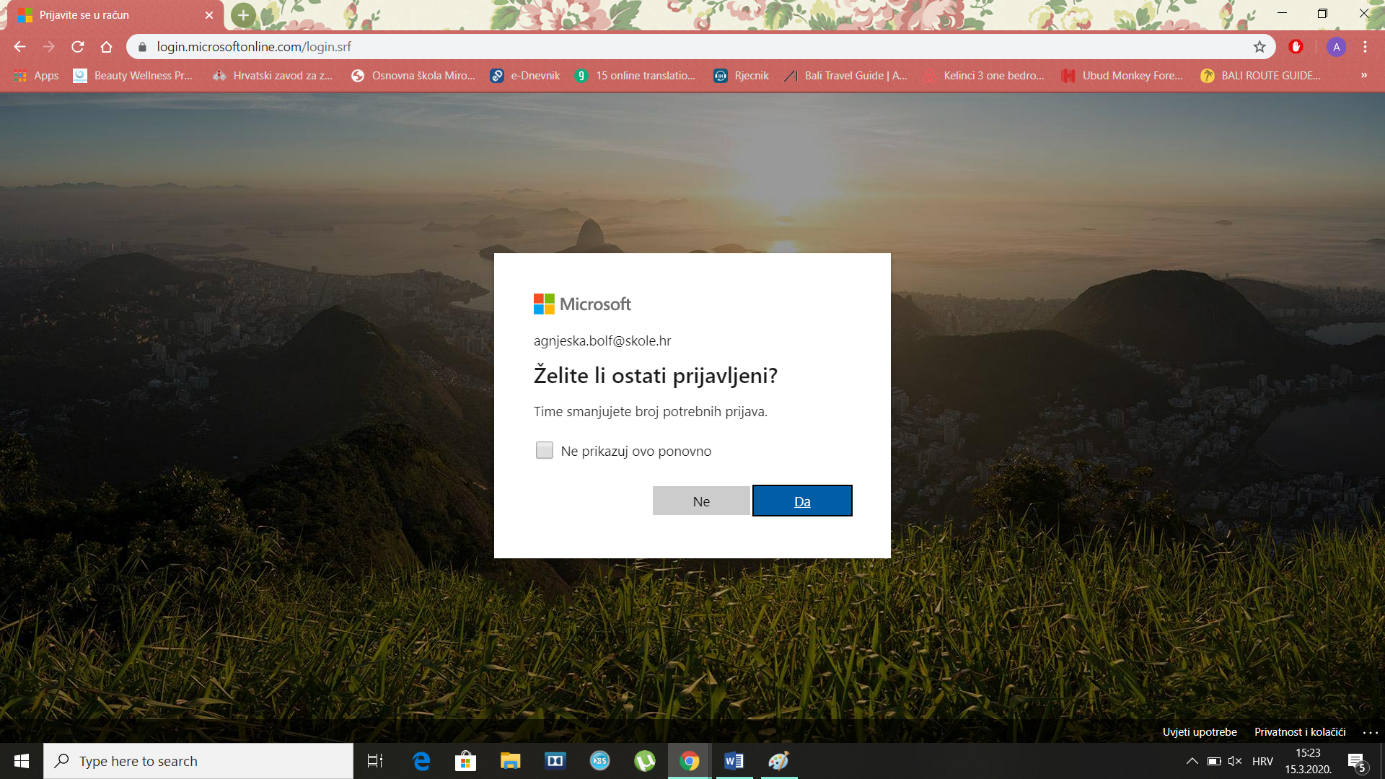 Sada ste ušli u Office 365 za škole, ovdje možete koristiti većinu Office aplikacija kao što je Word, Powerpoint itd., no vi za početak potražite Yammer klikom na gumb 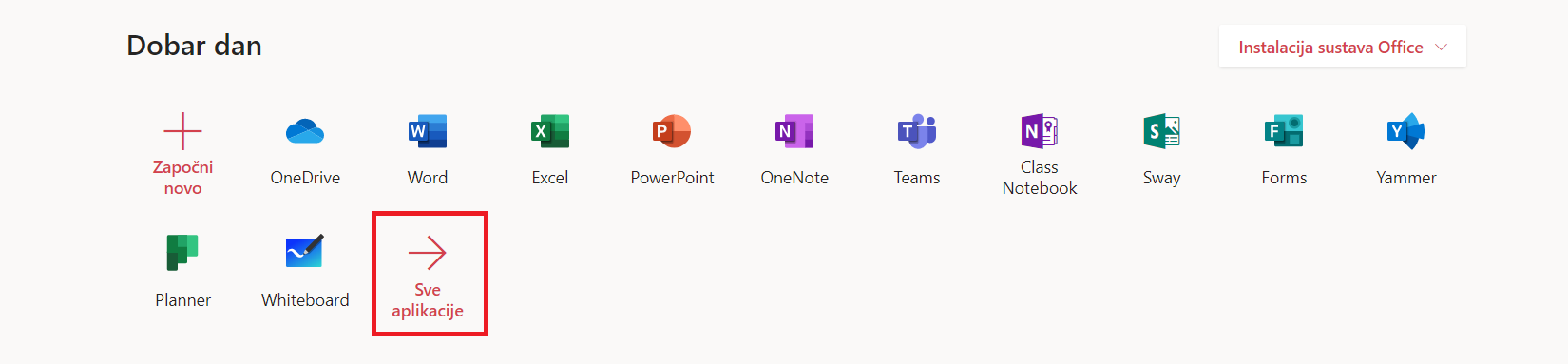 Pokazat će vam se proširena lista aplikacija za korištenje, kliknite na Yammer.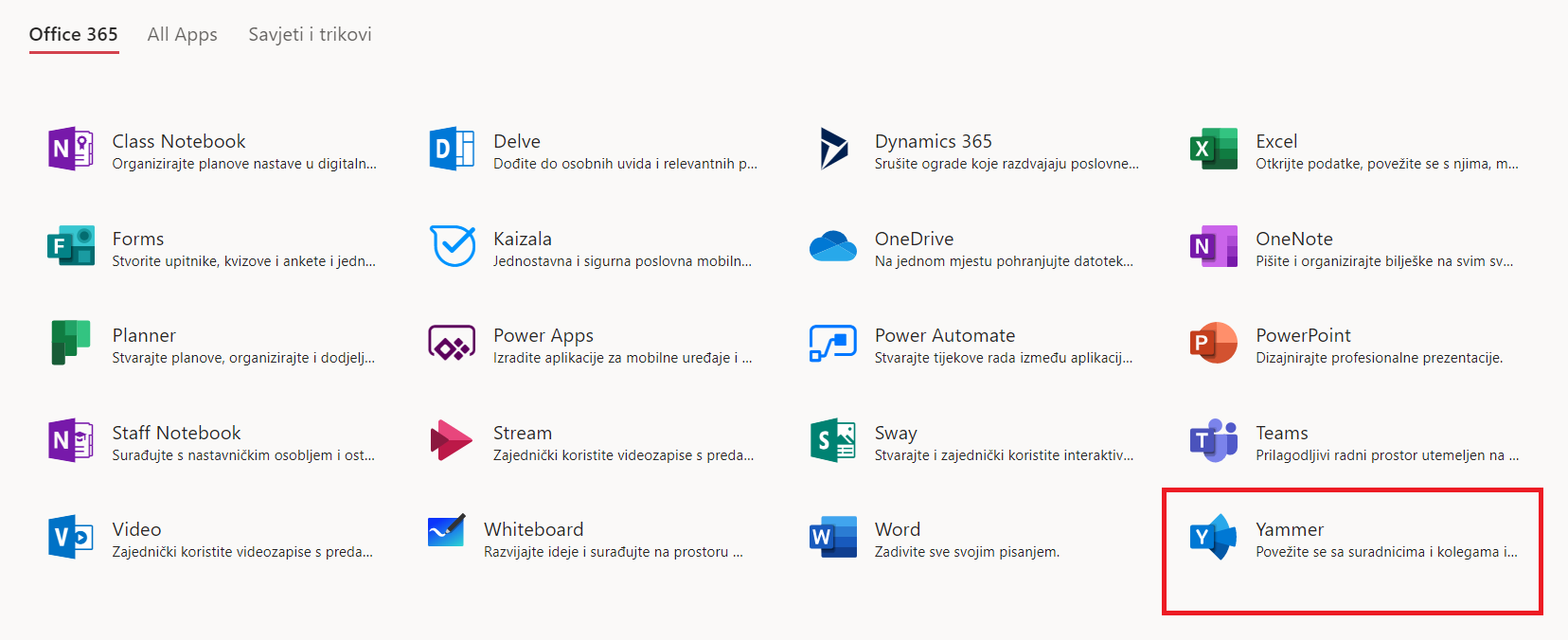 Kada uđete u Yammer još nećete biti u svojim virtualnim učionicama, ali će ta vaša prijava omogućiti administratoru da vas doda u virtualne učionice. Moguće je da će još biti poteškoća s prijavama, a ako ne radi pokušajte više puta.